.Starts 10 seconds in on vocals.[1-8]	Walk Forward R, L, R Forward Shuffle, L Rock, Recover, Shuffle ½ Turn L.Restart Here On Wall 8. (Facing 12 o’clock)[9-16]	Side, Behind, ¼ Turn R, Step Forward, ½ Turn R, ¼ Turn R, Behind, ¼ Turn L,[17-24]	½ Turn L, ½ Turn L, ¼ Turn L, Recover, Touch, Side Rock, Recover, Behind, Side, Cross.Restart Here On Wall 4. (Facing 9 o’clock)[25-32]	Point, ½ Turn Hook L, L Forward Shuffle, R Rock, Recover, R Coaster Step.[33-40]		¼ R, Touch, ¼ R, Touch, ¼ R, Touch, Rock Back, Recover.Have Fun. Dance With A Smile :0)Last Revision - 9th Dec 2013L.B.D. (Little Black Dress)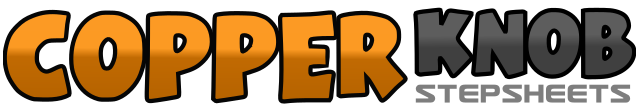 .......Count:40Wall:4Level:Improver.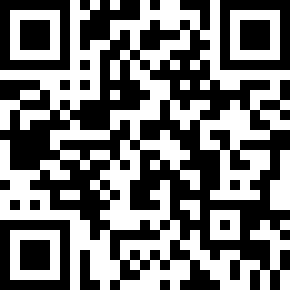 Choreographer:Peter Jones (UK) & Anna Lockwood (UK) - November 2010Peter Jones (UK) & Anna Lockwood (UK) - November 2010Peter Jones (UK) & Anna Lockwood (UK) - November 2010Peter Jones (UK) & Anna Lockwood (UK) - November 2010Peter Jones (UK) & Anna Lockwood (UK) - November 2010.Music:Gettin' You Home - Chris Young : (Album: The Man I Wanted To Be)Gettin' You Home - Chris Young : (Album: The Man I Wanted To Be)Gettin' You Home - Chris Young : (Album: The Man I Wanted To Be)Gettin' You Home - Chris Young : (Album: The Man I Wanted To Be)Gettin' You Home - Chris Young : (Album: The Man I Wanted To Be)........1-2Step Forward Onto R, Step Forward Onto L.3&4Step Forward Onto R, Step L Next To R, Step Forward Onto R.5-6Rock Forward Onto L, Recover Weight Onto R.7&8Step ½ L Onto L, Step R Next To L, Step Forward Onto L.9-10Step R To R Side, Step L Behind R.11-12Step ¼ R Onto R, Step Forward Onto L.13-14Step ½ R Onto R, Step ¼ R Onto L.15-16Step R Behind L, Step ¼ L Onto L.17-18Step ½ Turn L Stepping Back Onto R, Step ½ Turn L Stepping Forward Onto L.19&20Step ¼ L Onto R, Recover Weight Onto L, Touch R Next To L.21-22Rock R To R Side, Recover Weight Onto L.23&24Step R Behind L, Step L To L Side, Cross R Across L.25-26Point L To L Side, Turn ½ L Hooking L In Front Of R.27&28Step Forward Onto L, Step R Next L, Step Forward Onto L.29-30Rock Forward Onto R, Recover Weight Onto L.31&32Step Back Onto R, Step L Next To R, Step Forward Onto R.33-34Step ¼ Turn R Onto L, Touch R Next To L.35-36Step ¼ Turn R Onto R, Touch L Next To R.37-38Step ¼ Turn R Onto L, Touch R Next To L.39-40Rock Back Onto R, Recover Weight Onto L.